Официальный сайт Российской Федерации в сети Интернет 
для размещения информации о размещении заказов на поставки товаров, выполнении работ, оказании услуг.ВыйтиПортал закупокКруглосуточная служба поддержки:8 495 517-92-488 800 775-21-66Реестр закупокЗакупка №0133300001715000414Опубликовано 18.06.2015 16:41 (MSK (UTC+3) Москва, Волгоград) (по местному времени организации, осуществляющей закупку) Отобразить недействующие редакцииИзвещение, изменения извещения о проведении электронного аукциона, документация об электронном аукционеИзменение организации, осуществляющей закупку﻿Извещение об отмене определения поставщика (подрядчика, исполнителя)Запросы о даче разъяснений положений документации об электронном аукционе с электронной площадки (ЭП)Разъяснения положений документации об электронном аукционеПротоколы работы комиссииOnline доступ к заказамЛичный кабинет 94-ФЗЛичный кабинет 223-ФЗСкачать Офлайн клиент Вопросы и ответыВопросы и ответы по 94-ФЗВопросы и ответы по 223-ФЗЗаказчикам и поставщикамИнформация по 94-ФЗИнформация по 223-ФЗПрочая информацияОбсуждение крупных закупокНовости и объявления© 2015, Федеральное казначейство
Версия 5.1.3-r39037#632 от 2015-06-17 РесурсыПрезидент Российской ФедерацииФедеральное казначейство Российской ФедерацииФедеральная антимонопольная службаПравительство Российской ФедерацииФедеральное агентство по поставкам вооружения, военной, специальной техники и материальных средствРосздравнадзорМинистерство финансов Российской ФедерацииФедеральная служба по оборонному заказу (Рособоронзаказ)Министерство экономического развития Российской ФедерацииИзменения извещения о проведении электронного аукционадля закупки №0133300001715000414АДМИНИСТРАЦИЯ ГОРОДА ИВАНОВА ИНН 3728012487 ( Заказчик; Уполномоченный орган; Орган ... ИНН 3728012487 (Заказчик;Уполномоченный орган;Орган государственной (исполнительной) власти;) ЗакрытьMSK (UTC+3) Москва, ВолгоградИНН 3728012487 ( Заказчик; Уполномоченный орган; Орган ... ИНН 3728012487 (Заказчик;Уполномоченный орган;Орган государственной (исполнительной) власти;) ЗакрытьMSK (UTC+3) Москва, ВолгоградУшакова Мария АлександровнаСпециалистУполномоченный специалистРедактироватьРедактировать данные пользователяЗакупкиЗакупкиРеестрыДополнительноФорумРеестр закупок 44-ФЗРеестр заказов 94-ФЗВход в личный кабинет электронной площадкиРТС-тендерЗАО «Сбербанк-АСТ»ЭТП ММВБАГЗ РТОАО «ЕЭТП»Реестр закупок 44-ФЗРеестр заказов 94-ФЗВход в личный кабинет электронной площадкиРТС-тендерЗАО «Сбербанк-АСТ»ЭТП ММВБАГЗ РТОАО «ЕЭТП»Реестр банковских гарантий (опубликованная информация)КонтрактыРеестр контрактовРеестр контрактов (опубликованная информация)Контракты, не принадлежащие организацииКонтракты заказчиков, которые заключены до 01.01.2011 и действуют в 2011 годуКалендарь размещения заказов 94-ФЗИстория оповещенийРеестр комиссийОпросыСубреестр поставщиковДобавить поставщикаЮридическое лицоЮридическое лицо иностранного государстваФизическое лицоФизическое лицо иностранного государстваЗакрытьСводная информация (справка) о поставщикеОбщая информация Документы закупки Результаты определения поставщика Журнал событий Извещение о проведении электронного аукциона от 18.06.2015 №0133300001715000414 Создать извещение по образцуИзменения извещения о проведении электронного аукциона от 23.06.2015 №ИИ1 Внести изменения по решению заказчика Внести изменения в извещение по решению контролирующего или судебного органа Создать извещение по образцуСведения отсутствуют Документы отсутствуют Отмена определения поставщика по решению заказчика Отмена определения поставщика по решению контролирующего или судебного органа Документы отсутствуют Документы отсутствуют Добавить разъяснение Документы отсутствуют Печатная формаВ виде XML-файлаОснованиеРешение Заказчика (организации, осуществляющей определение поставщика (подрядчика, исполнителя) для заказчика) от 22.06.2015Дополнительная информацияИнформация отсутствуетКраткое описание измененияНа основании решения Заказчика – Управления благоустройства Администрации города Иванова, в соответствии с частью 6 статьи 63 и частью 6 статьи 65 Федерального закона от 05.04.2013 № 44-ФЗ «О контрактной системе в сфере закупок товаров, работ, услуг для государственных и муниципальных нужд», внести изменения:1) в извещении о проведении электронного аукциона изложить в новой редакции разделы: - «Дата и время окончания подачи заявок»;- «Дата окончания срока рассмотрения первых частей заявок участников»;- «Дата проведения аукциона в электронной форме»;2) в документации об электронном аукционе изложить в новой редакции:- пункты 18, 22, 25, 26, 27, 28 раздела 1.3 «Информационная карта электронного аукциона» части I «Электронный аукцион»;- раздел 2 «Требования к материалам, используемым при выполнении работ» части III «Описание объекта закупки».Общая информацияНомер извещения0133300001715000414Наименование объекта закупкиКапитальный ремонт и ремонт дорог (ремонт дороги в переулке Аптечном)Способ определения поставщика (подрядчика, исполнителя)Электронный аукционНаименование электронной площадки в информационно-телекоммуникационной сети «Интернет»РТС-тендерАдрес электронной площадки в информационно-телекоммуникационной сети «Интернет»http://www.rts-tender.ruЗакупку осуществляетУполномоченный органКонтактная информацияОрганизация, осуществляющая закупкуАДМИНИСТРАЦИЯ ГОРОДА ИВАНОВАПочтовый адресРоссийская Федерация, 153000, Ивановская обл, Иваново г, РЕВОЛЮЦИИ, 6Место нахожденияРоссийская Федерация, 153000, Ивановская обл, Иваново г, РЕВОЛЮЦИИ, 6Ответственное должностное лицоне указано Адрес электронной почтыmz-kon@ivgoradm.ruНомер контактного телефона7-4932-594607ФаксИнформация отсутствуетДополнительная информацияЗаказчик:Управление благоустройства Администрации города Иванова; Место нахождения/ почтовый адрес:153000, Российская Федерация, Ивановская область, Иваново г, пл. Революции, д.6, оф.1203; Адрес электронной почты: blag@ivgoradm.ru; Номер контактного телефона:(4932) 32-80-83; Ответственное должностное лицо: Кугданова Инна ПетровнаИнформация о процедуре закупкиДата и время начала подачи заявок18.06.2015 16:41Дата и время окончания подачи заявок09.07.2015 08:00Место подачи заявокwww.rts-tender.ruПорядок подачи заявокВ соответствии с пунктом 23 раздела 1.3 "Информационная карта электронного аукциона" части I "Электронный аукцион" документации об электронном аукционеДата окончания срока рассмотрения первых частей заявок участников10.07.2015Дата проведения аукциона в электронной форме13.07.2015Дополнительная информацияОписание объекта закупки в соответствии с документацией об электронном аукционеУсловия контрактовНачальная (максимальная) цена контракта6980623.00 Российский рубльИсточник финансированияБюджет города ИвановаТребования заказчиков1 УПРАВЛЕНИЕ БЛАГОУСТРОЙСТВА АДМИНИСТРАЦИИ ГОРОДА ИВАНОВАНачальная (максимальная) цена контракта Заказчика6980623.00 Российский рубльМесто доставки товара, выполнения работы или оказания услугиРоссийская федерация, Ивановская обл, Иваново г, г. Иваново, переулок АптечныйСроки поставки товара или завершения работы либо график оказания услугВ течение 90 (Девяноста) календарных дней с даты заключения муниципального контрактаОбеспечение заявокТребуется обеспечение заявокРазмер обеспечения заявок349031.15Порядок внесения денежных средств в качестве обеспечения заявокВ соответствии со статьей 44 Федерального закона от 05.04.2013 № 44-ФЗ «О контрактной системе в сфере закупок товаров, работ, услуг для государственных и муниципальных нужд»Платежные реквизиты для перечисления денежных средств при уклонении участника закупки от заключения контракта"Номер расчётного счёта" 40302810000005000036"Номер лицевого счёта" 011.99.281.0"БИК" 042406001Обеспечение исполнения контрактаТребуется обеспечение исполнения контрактаРазмер обеспечения исполнения контракта698062.30Порядок предоставления обеспечения исполнения контракта, требования к обеспечению, информация о банковском сопровождении контрактаКонтракт заключается после предоставления участником электронного аукциона, с которым заключается контракт в срок, установленный для заключения контракта банковской гарантии, выданной банком в соответствии со статьей 45 Закона 44-ФЗ или внесения денежных средств в размере обеспечения исполнения контракта, указанном в пункте 29 информационной карты документации об электронном аукционе. Способ обеспечения исполнения контракта определяется участником электронного аукциона, с которым заключается контракт, самостоятельно.Платежные реквизиты для обеспечения исполнения контракта"Номер расчётного счёта" 40302810000005000036"Номер лицевого счёта" 011.99.281.0"БИК" 042406001Объект закупкиУсловия, запреты и ограничения допуска товаров, происходящих из иностранного государства или группы иностранных государств, работ, услуг, соответственно выполняемых, оказываемых иностранными лицамиВ соответствии с документацией об электронном аукционеПреимущества и требования к участникамПреимуществаНе установленыТребования к участникам1 Требование об отсутствии в предусмотренном Федеральным законом № 44-ФЗ реестре недобросовестных поставщиков (подрядчиков, исполнителей) информации об участнике закупки, в том числе информации об учредителях, о членах коллегиального исполнительного органа, лице, исполняющем функции единоличного исполнительного органа участника закупки - юридического лица (в соответствии с частью 1.1 Статьи 31 Федерального закона № 44-ФЗ) Дополнительная информация к требованию отсутствует2 Единые требования к участникам (в соответствии с пунктом 1 части 1 Статьи 31 Федерального закона № 44-ФЗ) Дополнительная информация к требованию отсутствуетОграничение участия в определении поставщика (подрядчика, исполнителя), установленное в соответствии с Федеральным законом № 44-ФЗ (согласно пункту 4 статьи 42 Федерального закона № 44-ФЗ)В соответствии с документацией об электронном аукционеДополнительная информацияРеквизиты для перечисления обеспечения исполнения контракта в соответствии с документацией об электронном аукционеВ соответствии с частью 2 статьи 37 Федерального закона от 05.04.2013г. № 44-ФЗ «О контрактной системе в сфере закупок товаров, работ, услуг для обеспечения государственных и муниципальных нужд» если участником закупки, с которым заключается контракт, предложена цена контракта, которая на двадцать пять и более процентов ниже начальной (максимальной) цены контракта, контракт заключается только после предоставления таким участником обеспечения исполнения контракта в размере, указанном в части 1 статьи 37 Федерального закона № 44-ФЗ.», или информации, подтверждающей добросовестность такого участника на дату подачи заявки в соответствии с частью 3 статьи 37 Федерального закона № 44-ФЗ. В соответствии с частью 2 статьи 37 Федерального закона от 05.04.2013г. № 44-ФЗ «О контрактной системе в сфере закупок товаров, работ, услуг для обеспечения государственных и муниципальных нужд» если участником закупки, с которым заключается контракт, предложена цена контракта, которая на двадцать пять и более процентов ниже начальной (максимальной) цены контракта, контракт заключается только после предоставления таким участником обеспечения исполнения контракта в размере, указанном в части 1 статьи 37 Федерального закона № 44-ФЗ.», или информации, подтверждающей добросовестность такого участника на дату подачи заявки в соответствии с частью 3 статьи 37 Федерального закона № 44-ФЗ. Перечень прикрепленных документов1 ОБРАЗЕЦ БГ2 смета пер. Аптечный3 документация 270 ред.№2Дата и время публикации изменения извещения (по местному времени организации, осуществляющей закупку)23.06.2015 17:43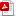 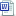 